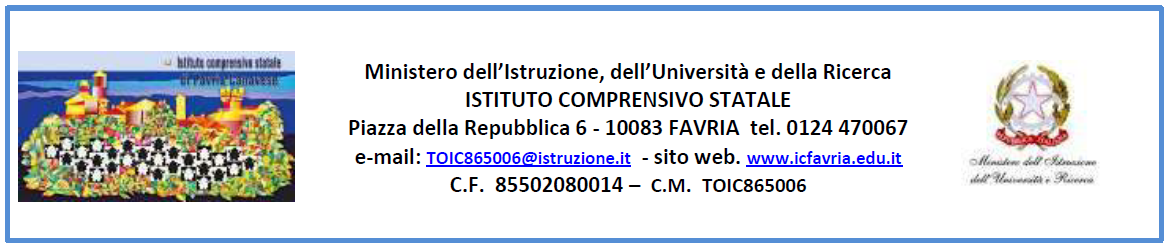 RELAZIONE FINALE DELLA CLASSEClasse …………… Sezione ……………Plesso di SCUOLA SECONDARIA DI PRIMO GRADO VIDARIDocenti componenti il consiglio di classeSEZ. A – Organizzazione della classeLa classe è attualmente composta da n. ……… alunni di cui: n. ……… alunni con bisogni educativi speciali e n………alunni con certificazione di Hc . Gli alunni maschi sono………, le femmine sono……….. .Gli alunni che si avvalgono dell’insegnamento della Religione cattolica sono …………., mentre n.…………. alunni si avvalgono dell’attività alternativa.Al termine dell’anno scolastico il gruppo classe risulta:□ Non modificato□ Modificato  in quanto …………………………………………………………………………………………………..…………………………………………………………………………………………………………………………………………………………………………………………………………………………SEZ. B – Valutazione del Processo FormativoDal registro di classe risulta che:□ La frequenza degli alunni è stata regolare per tutti□ La frequenza è stata regolare per la maggior parte e ……………………………………………. (saltuaria, irregolare, scarsa…..) per n. ………. alunni per i seguenti motivi:……………………………………………………………………………………………………□ I seguenti alunni hanno riportato, un numero di assenze superiore ad un quarto del monte ore disciplinare ............., e per loro il Collegio Docenti ha deliberato la deroga al superamento del limite massimo di assenze.In relazione al percorso didattico programmato, nella classe:□ n. …….… alunni hanno seguito la programmazione del PEI (Piano Educativo Individualizzato– alunni con sostegno)□ n. ………. alunni hanno seguito un PDP (Percorso Didattico Personalizzato)□ n. ………. alunni hanno seguito percorsi di alfabetizzazione in lingua italiana per n. ………. ore settimanali□ n. ………. alunni hanno avuto interventi di insegnamento individualizzato diversificato:□ saltuari□ settimanali per n.……..ore□ quotidianiGli alunni hanno partecipato alle seguenti attività didattiche di ampliamento dell’offerta formativa programmate:…………………………………………………………………………………………………..……………………………….…………………………………………………...................................………………………………………………………………………………………………………E alle seguenti attività di educazione civica…………………………………………………………………………………………………..……………………………….…………………………………………………...................................………………………………………………………………………………………………………In merito alla DIDATTICA A DISTANZA: Nel corso dell’anno scolastico I docenti hanno attivato:□ attività di recupero□ attività di potenziamento□ attività per classi aperte□ attività per gruppi di lavoro anche di classi diverse□ metodologie didattiche diversificate□ strategie compensative e dispensativeA conclusione dell’ a.s., la classe, in riferimento alle competenze e alle abilità raggiunte, risulta costituita dalle seguenti fasce di livello: (individuare gli alunni per ogni fascia)Alta (10/9):Medio alta (9/8): Media (8/7): Medio bassa (7/6): Bassa (6/5): A conclusione dell’attività svolta, la valutazione finale è la seguente:□ non ci sono casi problematici da segnalare□ ci sono i seguenti casi da segnalare: …………………………………………………………………………..........................................……………………………………………………………………………………………………………………………………………………………………………………………………………………Secondo il parere unanime del CONSIGLIO DI CLASSE:□ tutti gli alunni vengono ammessi alla classe/all’ordine successiva/o.□ n. ………. alunno/i non viene/vengono ammesso/i alla classe successiva/o perché ………………………………………………………………………………………………………...…………………………………………………………………………………………………………………………………….……………………………………………………………………………..SEZ. C – Rapporti scuola – famigliaI colloqui con i genitori si sono svolti:□ regolarmente come da calendario nel I quadrimestre□ si sono avuti anche incontri straordinari concordati per esigenze particolari□   Nel secondo quadrimestre tramite comunicazione scritta sul RE o per casi specifici in videoconferenza  Durante l’anno scolastico la collaborazione delle famiglie è stata prevalentemente di tipo:□ Collaborativo□ Formale□ Costante□ Saltuario□ Assente□ Conflittuale□ Altro: …………………………………………………………………………………………...……………………………………………………………………………………………………….…Gli insegnanti del consiglio di classe				Giugno,…………………………………… 					………………………………………………………………………………………………………………………………………………………………………………………………………………………………………………………………………………………………………………………………………………………………………………………………………………………………………………………………DocenteDisciplina/eFREQUENZA ALUNNI DAD □ REGOLARE (n° ) □ SCARSA (n° ) □ INSUFFICIENTE (n°) LIVELLO DI PARTECIPAZIONE E IMPEGNOLIVELLO DI PARTECIPAZIONE E IMPEGNOLIVELLO DI PARTECIPAZIONE E IMPEGNOLIVELLO DI PARTECIPAZIONE E IMPEGNOCOSTANTE/PROFICUOREGOLARESALTUARIOCARENTE